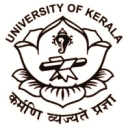 KERALA UNIVERSITY COLLEGE OF TEACHER EDUCATION, NEDUMANGADB.Ed DEGREE ADMISSION – 2019-21    RANK LIST                                                                       DEFENCE   QUOTA SL NOName of studentsCommunity Index markRank Remarks1Ashna LMuslim7951Merit sure-12Jincy Justin SSIUC Nadar7672Waiting list-13Keerthana J JNair742.23Waiting list-24Amurtha B RNair739.14Waiting list-45Harishma S KEzhava650.65Waiting list-5